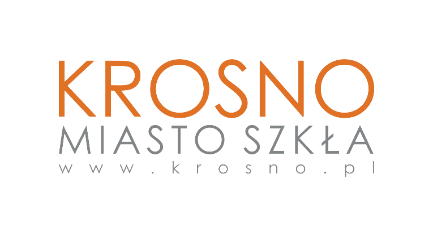 DEKLARACJA WSPÓŁPRACY dla przedsiębiorcówZgłoszenie kandydatury do Krośnieńskiej Rady BiznesuOświadczenia kandydata:Deklaruję gotowość do współpracy w ramach Krośnieńskiej Rady Biznesu.Wyrażam zgodę na przetwarzanie moich danych osobowych dla potrzeb naboru do Krośnieńskiej Rady Biznesu oraz w celu pełnienia funkcji członka Rady. ………………………………………………..(data i podpis kandydata)Klauzula informacyjna RODOZgodnie z art. 13 ust. 1 i 2 rozporządzenia Parlamentu Europejskiego i Rady (UE) 2016/679 z 27 kwietnia 2016 r. w sprawie ochrony osób fizycznych w związku z przetwarzaniem danych osobowych i w sprawie swobodnego przepływu takich danych oraz uchylenia dyrektywy 95/46/WE (ogólne rozporządzenie o ochronie danych, dalej: RODO), informujemy, że: administratorem Pani/Pana danych osobowych jest Gmina Miasto Krosno reprezentowana przez Prezydenta Miasta Krosna (adres: ul. Lwowska 28A, 38-400 Krosno). Z administratorem można skontaktować się pod numerem tel. 134743625, pocztą elektroniczną na adres:  um@um.krosno.pl lub pisemnie na adres siedziby administratora, administrator wyznaczył Inspektora Ochrony Danych, z którym można się kontaktować (we wszystkich  sprawach dotyczących  przetwarzania danych osobowych oraz korzystania z praw związanych z przetwarzaniem danych) pocztą elektroniczną na adres e-mail: iod@um.krosno.pl lub pisemnie na adres siedziby administratora,Pani/Pana dane osobowe będą przetwarzane w celu przeprowadzenia procesu naboru do Krośnieńskiej Rady Biznesu oraz w celu pełnienia funkcji członka Rady, na podstawie art. 6 ust. 1 lit. e rozporządzenia RODO,w związku z przetwarzaniem danych osobowych w celu wskazanym w pkt. 3 odbiorcami Pani/Pana danych osobowych mogą być organy władzy publicznej oraz podmioty wykonujące zadania publiczne lub działające na zlecenie organów władzy publicznej w zakresie i celach, które wynikają z przepisów powszechnie obowiązującego prawa, a także podmioty, które przetwarzają dane osobowe w imieniu administratora, na podstawie zawartej umowy powierzenia danych osobowych (tzw. podmioty przetwarzające),dane osobowe będą przetwarzane w ramach dokumentacji prowadzonej przez administratora na podstawie przepisów prawa oraz przechowywane przez okres niezbędny do realizacji celu przetwarzania danych, zgodnie z rozporządzeniem Prezesa Rady Ministrów z dnia 18 stycznia 2011 r. w sprawie instrukcji kancelaryjnej, jednolitych rzeczowych wykazów akt oraz instrukcji w sprawie organizacji i zakresu działania archiwów zakładowych,ma Pani/Pan prawo do: dostępu do swoich danych, sprostowania, usunięcia lub ograniczenia przetwarzania, wniesienia sprzeciwu wobec przetwarzania, cofnięcia zgody w dowolnym momencie bez wpływu na zgodność z prawem przetwarzania, którego dokonano na podstawie zgody przed jej cofnięciem, a także prawo do wniesienia skargi do organu nadzorczego – Prezesa Urzędu Ochrony Danych Osobowych,Pani/Pana dane osobowe nie będą przetwarzane w sposób zautomatyzowany, w tym nie będą podlegać profilowaniu,Pani/Pana dane osobowe nie będą przekazywane do państwa trzeciego/ organizacji międzynarodowej,podanie danych osobowych jest dobrowolne, lecz niezbędne do wzięcia udziału w procesie naboru do Krośnieńskiej Rady Biznesu.Imię i nazwisko kandydataFunkcjaReprezentowana firma/ instytucja otoczenia biznesuAdres siedzibyAdres oddziału/ zakładu/ miejsca wykonywania działalności na terenie Krosna (jeżeli inny niż adres siedziby)Kontakt do kandydatatelefonKontakt do kandydatae-mailBranżaWielkość firmy[  ] mikroprzedsiębiorstwo[  ] małe przedsiębiorstwo[  ] średnie przedsiębiorstwo[  ] duże przedsiębiorstwo[  ] mikroprzedsiębiorstwo[  ] małe przedsiębiorstwo[  ] średnie przedsiębiorstwo[  ] duże przedsiębiorstwoProszę krótko opisać profil działalności firmy, ścieżkę jej rozwoju oraz osiągnięciaJakimi problemami/ zagadnieniami Krośnieńska Rada Biznesu powinna zająć się w pierwszej kolejności? 